Доверенность(полное наименование организации, включая организационно-правовую форму)в лице  	(должность)(фамилия, имя, отчество)действующего на основании  	(устава, положения, иное)уполномочиваю  	(фамилия, имя, отчество доверенного лица)(серия и номер паспорта доверенного лица, кем и когда выдан, код подразделения)(адрес места регистрации доверенного лица)выступать от имени  	(сокращенное наименование организации)при подаче в аккредитованный удостоверяющий центр (далее – Удостоверяющий центр), в том числе через доверенных лиц Удостоверяющего центра, заявления на создание и выдачу ключей электронной подписи и сертификата ключа проверки электронной подписи в составе карт тахографа и блоков СКЗИ тахографа, соответствующих требованиям приказа Минтранса России от 28.10.2020 № 440 «Об утверждении требований к тахографам, устанавливаемым на транспортные средства, категорий и видов транспортных средств, оснащаемых тахографами, правил использования, обслуживания и контроля работы тахографов, установленных на транспортные средства», а таже при получении в Удостоверяющем центре, в том числе через доверенных лиц Удостоверяющего центра, указанных ключей электронной подписи и сертификата ключа проверки электронной подписи в составе указанных карт тахографа и блоков СКЗИ тахографа.Указанное доверенное лицо наделяется правом расписываться в соответствующих документах для исполнения поручений, определенных настоящей доверенностью.Настоящая доверенность действительна по   «	»	20         г.Подпись доверенного лица	/	/    подтверждаю(Фамилия И.О.)	(подпись)1936 02 01 AAAAA-00000000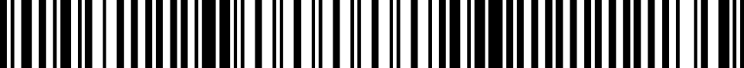 г.  	«	»	20	г. 	/ 	/(должность)(подпись)(ФИО)(дата)М.П.